LAMPIRANKUISIONER PENELITIANAssalamua’laikum Wr.WbResponden yang terhormat Saya adalah mahasiswa jurusan ekonomi syariah pada Fakultas Ekonomi dan Bisnis Islam Universitas Islam Negeri Raden Intan Lampung. Dalam hal ini yang sedang melakukan penelitian. Saat ini saya sedang melakukan penelitian yang berjudul “Pengaruh Kualitas Pelayanan Tenaga Kerja Terhadap Tingkat Kepuasaan Pelanggan dalam Perspektif Ekonomi Islam (Study pada Hotel Andalas Permai)”Sehubungan hal tersebut saya membutuhkan partisipasi anda untuk mengisi kuisioner ini. Sebelum mengisi kuisioner penelitian ini, dimohon untuk membaca petunjuk pengisian kuisioner ini terlebih dahulu. Atas kerjasama dan bantuan anda dalam meluangkan waktu untuk mengisi kuisioner ini saya ucapkan terima kasih. Wassalamua’laikum Wr.WbBandar Lampung, April 2018 .Wenny Shofura Prliana 
1351010151IDENTITAS RESPONDENPETUNJUK PENGISIAN Isilah pernyataan kuesioner berikut ini sesuai dengan jawaban yang tersedia dan diberi tanda checklist ( √ ) pada kolom yang tersedia. Anda dapat memilih salah satu jawaban yang menurut anda paling tepat dengan keterangan sebagai berikut :SS    (5)		: Sangat SetujuS	      (4)		: SetujuRG    (3)		: Ragu-RaguTS     (2)		: Tidak SetujuSTS   (1)		: Sangat Tidak Setuju KUESIONER PENELITIANTangibles (Bukti Fisik/X1)Emphaty (Empati/X2)Reliability (Keandalan/X3)Responsivness (Responsivitas/X4)Assurance (Jaminan/X5)Hasil Output Uji Validitas Variabel Variabel tangible (X1)Variabel emphaty (X3)Variabel reliability (X3) Variabel responsivness (X4) Variabel assurance (X5) Variabel Kepuasan Pelanggan (Y) Hasil Uji Output RealibilitasVariabel tangible (X1)Variabel emphaty (X2)Variabel reliability (X3)Variabel responsivness (X4) Variabel assurance (X5)Variabel Kepuasan Pelanggan (Y)Hasil Output Uji NormalitasHasil Output Uji HeteroskedastisitasHasil Output MultikolinearitasHasil Uji Ouput Uji T Variabel X terhadap YHasil Uji Output Uji F Hasil Output Koefesien Deteminasi Hotel Andalas Permai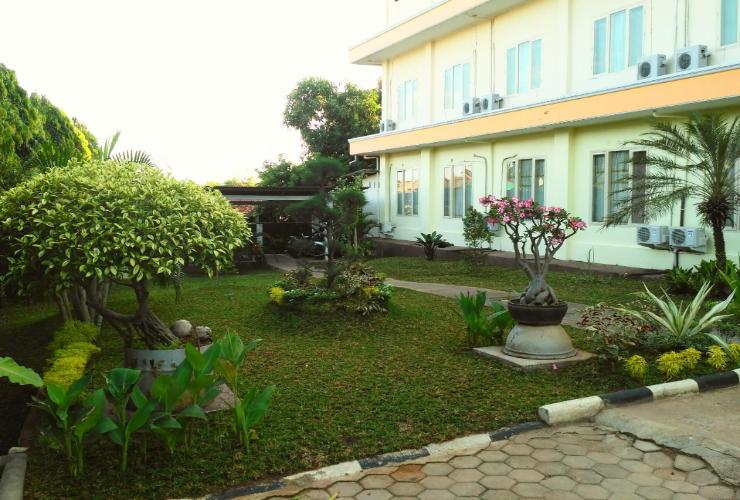 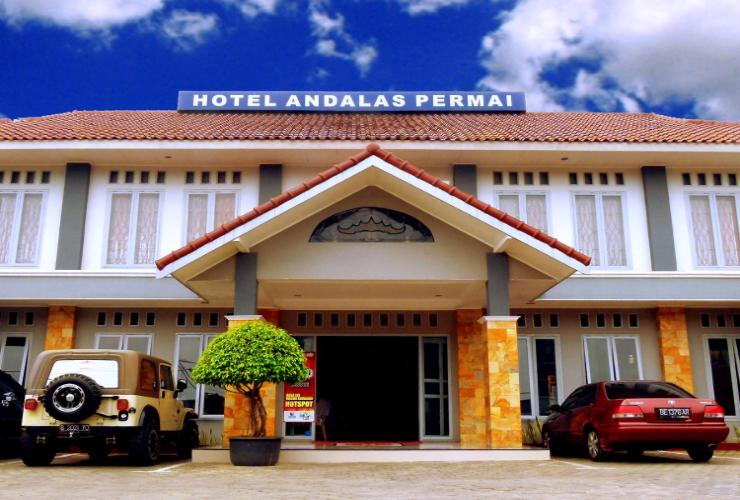 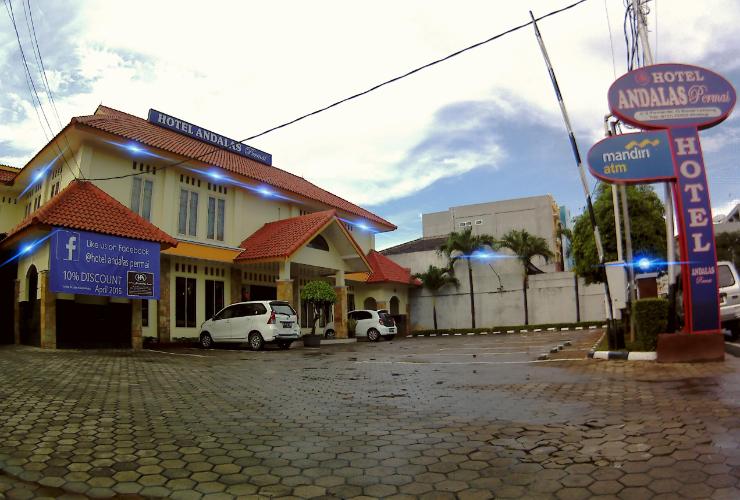 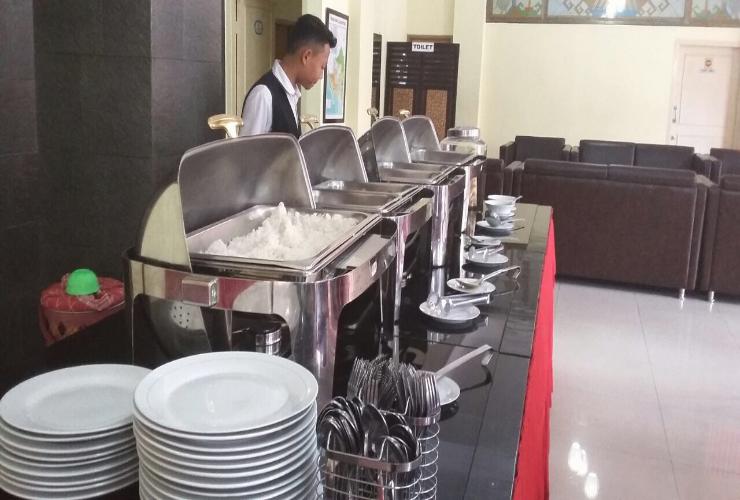 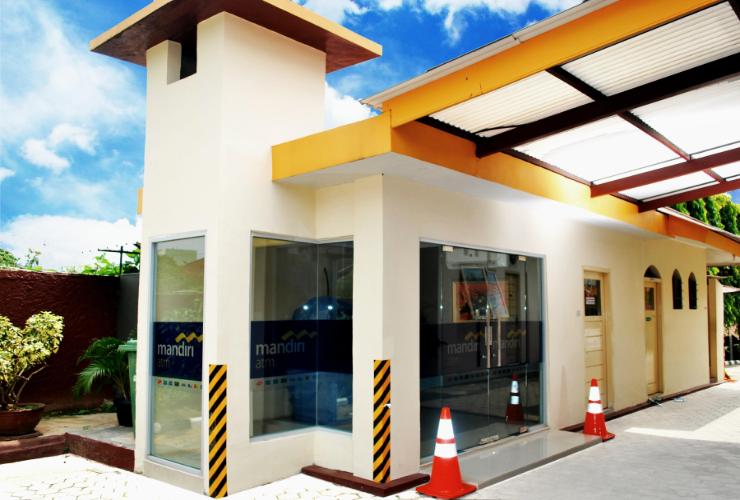 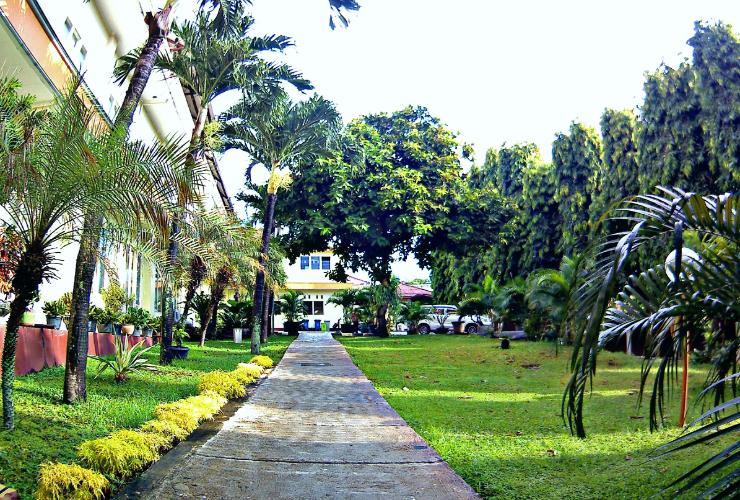 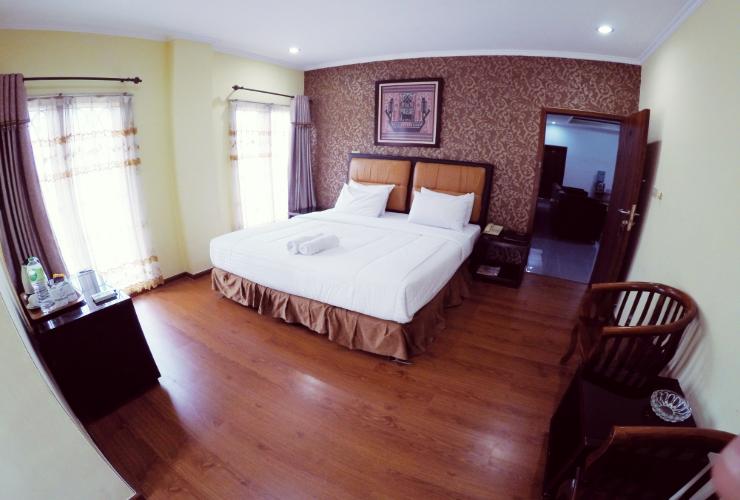 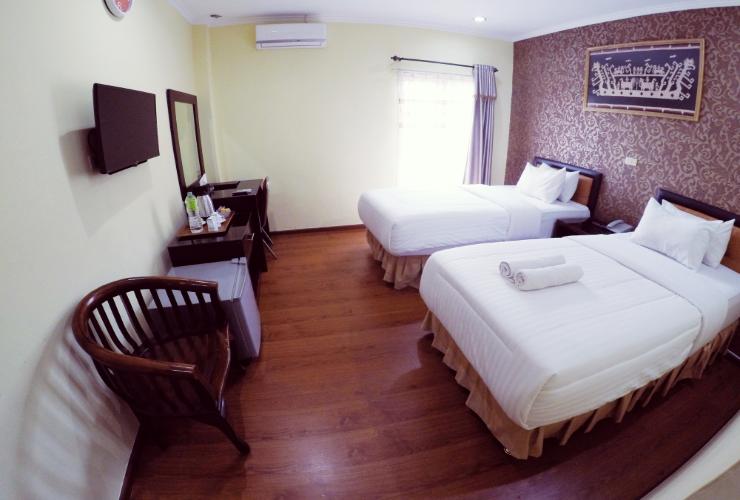 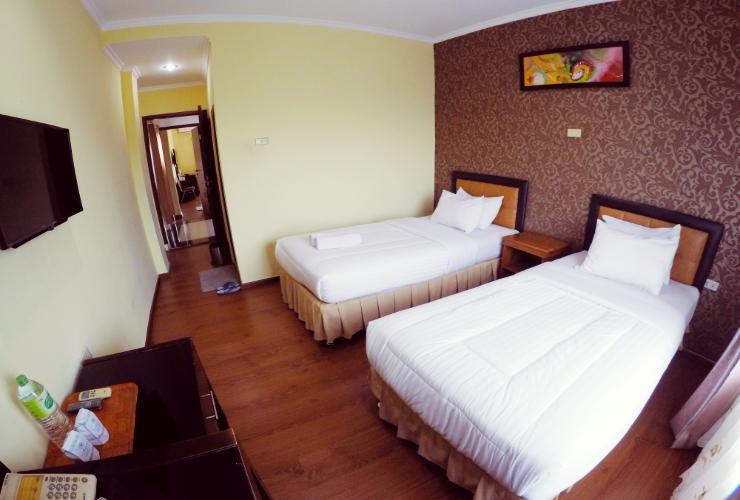 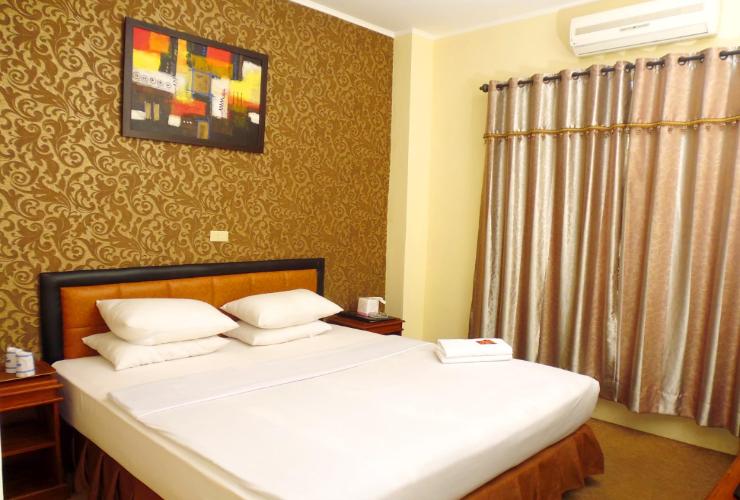 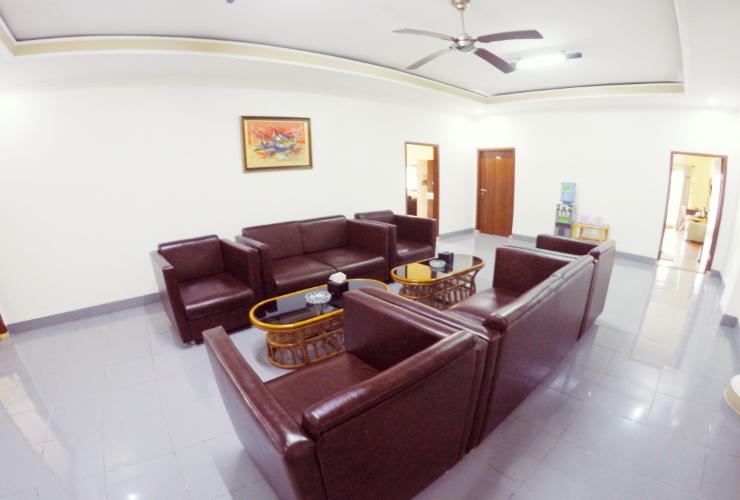 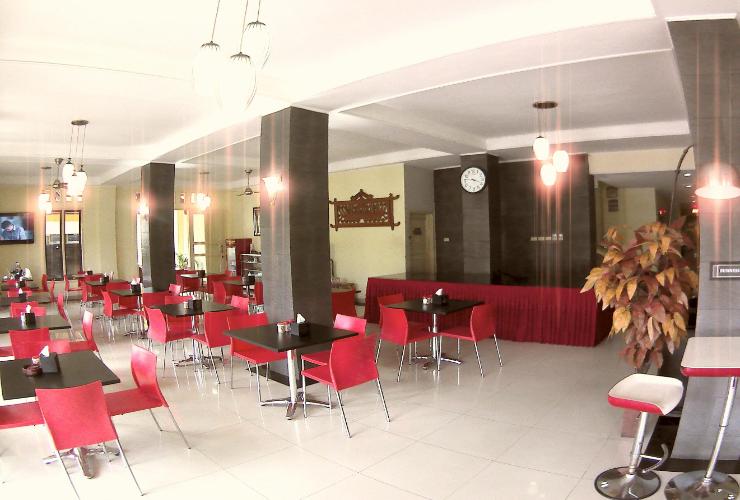 NOIdentitasKeterangan1.Jenis KelaminLaki-lakiPerempuan2. Usia20-30 tahun31-39 tahun40-49 tahun>50 tahun3. PekerjaanPNSWiraswastaPegawai SwastaLain-lainNOKarakteristik Kualitas PelayananSSSNTSSTS1.Penyediaan fasilitas yang lengkap dan nyaman2.Suasana dan kondisi kamar dalam hotel nyaman dan aman3.Tempat parkir yang luas dan nyaman4.Karyawan hotel telah menggunakan pakaian seragam yang sesuaiNOKarakteristik Kualitas PelayananSSSNTSSTS1.Pengunjung hotel selalu diberikan peringatan apabila tergolong melanggar peraturan2.Manajemen hotel selalu mengingatkan waktu shalat apabila telah tiba waktunya3.Manajemen hotel  menyediakan mushala untuk peribadahan para pengunjungNOKarakteristik Kualitas PelayananSSSNTSSTS1.Karyawan dapat menangani masalah dengan tepat2.Karyawan dengan tepat dalam pemberian keinginan pengunjung3.Karyawan dengan cepat dalam transaksi pembayaran4.Karyawan hotel bertanggung jawab setiap pelayanan dalam  pekerjaan yang dilakukan NOKarakteristik Kualitas PelayananSSSNTSSTS1.Karyawan hotel selalu menanggapi keluhan pengunjung dan segera memperbaiki pelayanan yang kurang2.Karyawan hotel senantiasa menepati komitmen yang telah di buatnya3.Karyawan hotel membantu kesulitan konsumen dalam penggunaan layanan4.Karyawan hotel bertindak cepat pada saat konsumen berkunjung5.Karyawan hotel dapat merespon keluhan pengunjung dengan cepat dan bersungguh-sungguhNOKarakteristik Kualitas PelayananSSSNTSSTS1.Karyawan memiliki etika pelayanan2.Pengunjung merasa aman selama menginap di hotel3.Tersedianya kotak pengaduan keluhan pada hotel4.Penyediaan rasa aman terhadap kekhawatiran pengunjung terhadap pelanggaran5.Pengawasan yang serius dari pihak hotel untuk menghindari perzinahanNOKarakteristik Kepuasan Pelanggan (Y)SSSNTSSTS1.Pengunjung merasa puas dengan pelayanan yang ada di hotelJawaban Responden Item pertanyaan Variabel Tangibles (X1), Emphaty (X2), Reliability (X3), Responsivness (X4), Assurance (X5), Kepuasan Pelanggan (Y)Jawaban Responden Item pertanyaan Variabel Tangibles (X1), Emphaty (X2), Reliability (X3), Responsivness (X4), Assurance (X5), Kepuasan Pelanggan (Y)Jawaban Responden Item pertanyaan Variabel Tangibles (X1), Emphaty (X2), Reliability (X3), Responsivness (X4), Assurance (X5), Kepuasan Pelanggan (Y)Jawaban Responden Item pertanyaan Variabel Tangibles (X1), Emphaty (X2), Reliability (X3), Responsivness (X4), Assurance (X5), Kepuasan Pelanggan (Y)Jawaban Responden Item pertanyaan Variabel Tangibles (X1), Emphaty (X2), Reliability (X3), Responsivness (X4), Assurance (X5), Kepuasan Pelanggan (Y)Jawaban Responden Item pertanyaan Variabel Tangibles (X1), Emphaty (X2), Reliability (X3), Responsivness (X4), Assurance (X5), Kepuasan Pelanggan (Y)Jawaban Responden Item pertanyaan Variabel Tangibles (X1), Emphaty (X2), Reliability (X3), Responsivness (X4), Assurance (X5), Kepuasan Pelanggan (Y)Jawaban Responden Item pertanyaan Variabel Tangibles (X1), Emphaty (X2), Reliability (X3), Responsivness (X4), Assurance (X5), Kepuasan Pelanggan (Y)Jawaban Responden Item pertanyaan Variabel Tangibles (X1), Emphaty (X2), Reliability (X3), Responsivness (X4), Assurance (X5), Kepuasan Pelanggan (Y)Jawaban Responden Item pertanyaan Variabel Tangibles (X1), Emphaty (X2), Reliability (X3), Responsivness (X4), Assurance (X5), Kepuasan Pelanggan (Y)Jawaban Responden Item pertanyaan Variabel Tangibles (X1), Emphaty (X2), Reliability (X3), Responsivness (X4), Assurance (X5), Kepuasan Pelanggan (Y)Jawaban Responden Item pertanyaan Variabel Tangibles (X1), Emphaty (X2), Reliability (X3), Responsivness (X4), Assurance (X5), Kepuasan Pelanggan (Y)Jawaban Responden Item pertanyaan Variabel Tangibles (X1), Emphaty (X2), Reliability (X3), Responsivness (X4), Assurance (X5), Kepuasan Pelanggan (Y)Jawaban Responden Item pertanyaan Variabel Tangibles (X1), Emphaty (X2), Reliability (X3), Responsivness (X4), Assurance (X5), Kepuasan Pelanggan (Y)Jawaban Responden Item pertanyaan Variabel Tangibles (X1), Emphaty (X2), Reliability (X3), Responsivness (X4), Assurance (X5), Kepuasan Pelanggan (Y)Jawaban Responden Item pertanyaan Variabel Tangibles (X1), Emphaty (X2), Reliability (X3), Responsivness (X4), Assurance (X5), Kepuasan Pelanggan (Y)Jawaban Responden Item pertanyaan Variabel Tangibles (X1), Emphaty (X2), Reliability (X3), Responsivness (X4), Assurance (X5), Kepuasan Pelanggan (Y)Jawaban Responden Item pertanyaan Variabel Tangibles (X1), Emphaty (X2), Reliability (X3), Responsivness (X4), Assurance (X5), Kepuasan Pelanggan (Y)Jawaban Responden Item pertanyaan Variabel Tangibles (X1), Emphaty (X2), Reliability (X3), Responsivness (X4), Assurance (X5), Kepuasan Pelanggan (Y)Jawaban Responden Item pertanyaan Variabel Tangibles (X1), Emphaty (X2), Reliability (X3), Responsivness (X4), Assurance (X5), Kepuasan Pelanggan (Y)Jawaban Responden Item pertanyaan Variabel Tangibles (X1), Emphaty (X2), Reliability (X3), Responsivness (X4), Assurance (X5), Kepuasan Pelanggan (Y)Jawaban Responden Item pertanyaan Variabel Tangibles (X1), Emphaty (X2), Reliability (X3), Responsivness (X4), Assurance (X5), Kepuasan Pelanggan (Y)Jawaban Responden Item pertanyaan Variabel Tangibles (X1), Emphaty (X2), Reliability (X3), Responsivness (X4), Assurance (X5), Kepuasan Pelanggan (Y)Jawaban Responden Item pertanyaan Variabel Tangibles (X1), Emphaty (X2), Reliability (X3), Responsivness (X4), Assurance (X5), Kepuasan Pelanggan (Y)Jawaban Responden Item pertanyaan Variabel Tangibles (X1), Emphaty (X2), Reliability (X3), Responsivness (X4), Assurance (X5), Kepuasan Pelanggan (Y)NoTangible X1Tangible X1Tangible X1Tangible X1Tangible X1Tangible X1Emphaty X2Emphaty X2Emphaty X2Emphaty X2Reliability X3Reliability X3Reliability X3Reliability X3Reliability X3Reliability X3Responsivness X4Responsivness X4Responsivness X4Responsivness X4Responsivness X4Responsivness X4Responsivness X4Responsivness X4Assurance X5Assurance X5Assurance X5Assurance X5Assurance X5Assurance X5Assurance X5Assurance X5Assurance X5YYYY1234X1X1123X212234X31233445X4123455X5X5X511111354416163551353355185533222175255332020204444233331212555153225313552255320555555252525555533333121245312455251653225552035335519191955554545519195451452235152455332165222551616165555535451717355133445315542255218523333161616555565435171755515455551954555542355555525252555557335516165541455535183555555235355552323235555843431414334103555215555533321553555232323555594455181855515555552053444431945454422222244441055451919545145224516555544221545444222222444411343313133451254453175455554235345552222225555123333121235311455351734555532035553321212155551335551818555155554317444455320545444222222555514334414144531255543174344553193434441818185555153333121235513533531655553352355553323232333331633331212355135335316553355321335555212121555517545317173351154434164344444195444332020204444185353161632275332414252222314222222101010444419535215152351025534144444553203434331717175555205552171722482553414545555524455533222222555521533314143328533241455553332123532215151555552233551616525125334517545533320335344181818555523555217172327222541354554422025453319191944442433451515534125333516545555322455333202020555525334414144541343353154344333174434552020205555263553161632510555351835333351953335519191955552734551717545145443517252255418525255191919555528555419194451345545183533445203343441717174444295544181854514455551953554452255435522222244443033551616433105335316535533319353533191919333331545418184421042254154444554212454331818185555323533141454211344531534333321525553320202055553355552020345125553215242255518525233171717555534555419194451342224123333332145333221616163333353532131322262222511222222210222222101010444436443415154551444432135255554215555332323235555373333121225310533531653555532155553323232355553833331212353115335417545533320555555252525555539355215153429222351234335521723555520202055554033331212353113553314545533522353533191919333341534315153551355523155355223183523221515154444425543171735311355541753443352034343317171755554355441818453124553517535522520352555202020444444534416164451343334143533223163323551616164444455353161633285223414434455319245433181818555546535518182551253354174544553215454552323235555475552171755212233541435334421723435517171744444855321515222622234113544552192454331818185555495353161632510533241454332251953232215151544445053531616332833324125355335212353221515155555515343151535412333341355555532345533320202055555233531414334103334313555544322454544222222444453555318183531132234123355222153323331414144444545445181855515544341655552242135553321212144445555331616342932224112322332122222221010105555565553181824283222411242222212322222111111444457535215153351123323103433443173343221515154444585452161622482442412242233415423222131313555559555217172529222241034332241625232214141444446033551616535135333415535522318555533232323444461534315153328333341323225531522223311111155556254341616424104442414232255416425222151515555563345416163551344433145455554235535332121215555644343141444513333221055553332155532220202055556533431313355133223311355533319335533191919555566333312123551333333123555223185553332121214444675552171725512222341154333321733333315151555556835521515222623333115455552212553331818185555695533161634512322241125225521632222211111155557053331414352103333413252222314222233111111444471533314143351135534153455225193323551616164444725332131322372555416535533521355355212121555573434314143551353332135555333213555332121215555745552171722592222410232222211322222111111444475335516165351355553183433553185553552323235555763332111125512255351554335532035534420202055557735321313225922235123422332145535332121215555785532151545211222241025552221622222210101044447933341313245114335315335533317533533191919555580454316163551352232123433222143535552121214444813353141435513533551854555532255353321212155558253531616342935534152322553152222551313135555833334131343512455351735333331755535523232355558455531818342932224112522222132222221010104444853555181855515522531554555532255353321212155558635531616335115225315545555221555533232323555587335314143551333333125355332185555332323233333885534171743512422541554552221833255518181844448953351616535135552416545522319532322151515444490534517175451453354175355333193535331919193333913343131333511355351655225552233333315151555559244441616435124443213334444418344444191919444493335314142551253335165455333205535332121213333945552171722372222410232222211322222111111444495334414144551445553173455333185333331717173333965334151523492553414235533316423255161616333397345214142259255231235552241933235516161644449833521313423925543142522445183244551818184444995332131323274442414242244517244222141414444410043421313323853322124544445223242221313134444CorrelationsCorrelationsCorrelationsCorrelationsCorrelationsCorrelationsCorrelationsx1.1x1.2x1.3x1.4totalx1.1Pearson Correlation1.231*.087-.113.545**x1.1Sig. (2-tailed).021.390.264.000x1.1N100100100100100x1.2Pearson Correlation.231*1.185-.096.592**x1.2Sig. (2-tailed).021.065.345.000x1.2N100100100100100x1.3Pearson Correlation.087.1851.071.577**x1.3Sig. (2-tailed).390.065.483.000x1.3N100100100100100x1.4Pearson Correlation-.113-.096.0711.433**x1.4Sig. (2-tailed).264.345.483.000x1.4N100100100100100totalPearson Correlation.545**.592**.577**.433**1totalSig. (2-tailed).000.000.000.000totalN100100100100100*. Correlation is significant at the 0.05 level (2-tailed).*. Correlation is significant at the 0.05 level (2-tailed).*. Correlation is significant at the 0.05 level (2-tailed).*. Correlation is significant at the 0.05 level (2-tailed).*. Correlation is significant at the 0.05 level (2-tailed).*. Correlation is significant at the 0.05 level (2-tailed).*. Correlation is significant at the 0.05 level (2-tailed).**. Correlation is significant at the 0.01 level (2-tailed).**. Correlation is significant at the 0.01 level (2-tailed).**. Correlation is significant at the 0.01 level (2-tailed).**. Correlation is significant at the 0.01 level (2-tailed).**. Correlation is significant at the 0.01 level (2-tailed).**. Correlation is significant at the 0.01 level (2-tailed).**. Correlation is significant at the 0.01 level (2-tailed).CorrelationsCorrelationsCorrelationsCorrelationsCorrelationsCorrelationsX2.1X2.2X2.3totalX2.1Pearson Correlation1.232*.240*.681**X2.1Sig. (2-tailed).020.016.000X2.1N100100100100X2.2Pearson Correlation.232*1.142.665**X2.2Sig. (2-tailed).020.160.000X2.2N100100100100X2.3Pearson Correlation.240*.1421.707**X2.3Sig. (2-tailed).016.160.000X2.3N100100100100totalPearson Correlation.681**.665**.707**1totalSig. (2-tailed).000.000.000totalN100100100100CorrelationsCorrelationsCorrelationsCorrelationsCorrelationsCorrelationsCorrelationsX3.1X3.2X3.3X3.4TOTALX3.1Pearson Correlation1.087.259**-.025.639**X3.1Sig. (2-tailed).389.009.803.000X3.1N100100100100100X3.2Pearson Correlation.0871.098.031.585**X3.2Sig. (2-tailed).389.330.760.000X3.2N100100100100100X3.3Pearson Correlation.259**.0981-.097.610**X3.3Sig. (2-tailed).009.330.336.000X3.3N100100100100100X3.4Pearson Correlation-.025.031-.0971.323**X3.4Sig. (2-tailed).803.760.336.001X3.4N100100100100100TOTALPearson Correlation.639**.585**.610**.323**1TOTALSig. (2-tailed).000.000.000.001TOTALN100100100100100**. Correlation is significant at the 0.01 level (2-tailed).**. Correlation is significant at the 0.01 level (2-tailed).**. Correlation is significant at the 0.01 level (2-tailed).**. Correlation is significant at the 0.01 level (2-tailed).**. Correlation is significant at the 0.01 level (2-tailed).**. Correlation is significant at the 0.01 level (2-tailed).**. Correlation is significant at the 0.01 level (2-tailed).CorrelationsCorrelationsCorrelationsCorrelationsCorrelationsCorrelationsCorrelationsCorrelationsX4.1X4.2X4.3X4.4X4.5TOTALX4.1Pearson Correlation1-.040.586**.168.152.752**X4.1Sig. (2-tailed).694.000.095.132.000X4.1N100100100100100100X4.2Pearson Correlation-.0401-.049.010.012.246*X4.2Sig. (2-tailed).694.626.919.909.014X4.2N100100100100100100X4.3Pearson Correlation.586**-.0491-.049.080.641**X4.3Sig. (2-tailed).000.626.625.429.000X4.3N100100100100100100X4.4Pearson Correlation.168.010-.0491.138.492**X4.4Sig. (2-tailed).095.919.625.172.000X4.4N100100100100100100X4.5Pearson Correlation.152.012.080.1381.498**X4.5Sig. (2-tailed).132.909.429.172.000X4.5N100100100100100100TOTALPearson Correlation.752**.246*.641**.492**.498**1TOTALSig. (2-tailed).000.014.000.000.000TOTALN100100100100100100CorrelationsCorrelationsCorrelationsCorrelationsCorrelationsCorrelationsCorrelationsCorrelationsX5.1X5.2X5.3X5.4X5.5TOTALX5.1Pearson Correlation1.255*.253*.302**.213*.605**X5.1Sig. (2-tailed).011.011.002.033.000X5.1N100100100100100100X5.2Pearson Correlation.255*1.416**.653**.160.751**X5.2Sig. (2-tailed).011.000.000.111.000X5.2N100100100100100100X5.3Pearson Correlation.253*.416**1.387**.162.673**X5.3Sig. (2-tailed).011.000.000.108.000X5.3N100100100100100100X5.4Pearson Correlation.302**.653**.387**1.271**.783**X5.4Sig. (2-tailed).002.000.000.006.000X5.4N100100100100100100X5.5Pearson Correlation.213*.160.162.271**1.527**X5.5Sig. (2-tailed).033.111.108.006.000X5.5N100100100100100100TOTALPearson Correlation.605**.751**.673**.783**.527**1TOTALSig. (2-tailed).000.000.000.000.000TOTALN100100100100100100*. Correlation is significant at the 0.05 level (2-tailed).*. Correlation is significant at the 0.05 level (2-tailed).*. Correlation is significant at the 0.05 level (2-tailed).*. Correlation is significant at the 0.05 level (2-tailed).*. Correlation is significant at the 0.05 level (2-tailed).*. Correlation is significant at the 0.05 level (2-tailed).*. Correlation is significant at the 0.05 level (2-tailed).*. Correlation is significant at the 0.05 level (2-tailed).**. Correlation is significant at the 0.01 level (2-tailed).**. Correlation is significant at the 0.01 level (2-tailed).**. Correlation is significant at the 0.01 level (2-tailed).**. Correlation is significant at the 0.01 level (2-tailed).**. Correlation is significant at the 0.01 level (2-tailed).**. Correlation is significant at the 0.01 level (2-tailed).**. Correlation is significant at the 0.01 level (2-tailed).**. Correlation is significant at the 0.01 level (2-tailed).CorrelationsCorrelationsCorrelationsCorrelationsYtotalYPearson Correlation11.000**YSig. (2-tailed).000YN101101totalPearson Correlation1.000**1totalSig. (2-tailed).000totalN101101**. Correlation is significant at the 0.01 level (2-tailed).**. Correlation is significant at the 0.01 level (2-tailed).**. Correlation is significant at the 0.01 level (2-tailed).**. Correlation is significant at the 0.01 level (2-tailed).Case Processing SummaryCase Processing SummaryCase Processing SummaryCase Processing SummaryN%CasesValid100100.0CasesExcludeda0.0CasesTotal100100.0a. Listwise deletion based on all variables in the procedure.a. Listwise deletion based on all variables in the procedure.a. Listwise deletion based on all variables in the procedure.a. Listwise deletion based on all variables in the procedure.Reliability StatisticsReliability StatisticsCronbach's AlphaN of Items.6685Item-Total StatisticsItem-Total StatisticsItem-Total StatisticsItem-Total StatisticsItem-Total StatisticsScale Mean if Item DeletedScale Variance if Item DeletedCorrected Item-Total CorrelationCronbach's Alpha if Item DeletedX1.126.6613.095.360.644X1.226.9012.980.412.629X1.326.5813.155.418.629X1.427.3813.915.203.697TOTAL15.364.1321.000.183Case Processing SummaryCase Processing SummaryCase Processing SummaryCase Processing SummaryN%CasesValid100100.0CasesExcludeda0.0CasesTotal100100.0Reliability StatisticsReliability StatisticsCronbach's AlphaN of Items.7624Item-Total StatisticsItem-Total StatisticsItem-Total StatisticsItem-Total StatisticsItem-Total StatisticsScale Mean if Item DeletedScale Variance if Item DeletedCorrected Item-Total CorrelationCronbach's Alpha if Item DeletedX2.118.9816.323.532.738X2.218.4916.030.491.747X2.318.3315.132.529.727TOTAL11.165.4491.000.428Case Processing SummaryCase Processing SummaryCase Processing SummaryCase Processing SummaryN%CasesValid100100.0CasesExcludeda0.0CasesTotal100100.0a. Listwise deletion based on all variables in the procedure.a. Listwise deletion based on all variables in the procedure.a. Listwise deletion based on all variables in the procedure.a. Listwise deletion based on all variables in the procedure.Reliability StatisticsReliability StatisticsCronbach's AlphaN of Items.6795Item-Total StatisticsItem-Total StatisticsItem-Total StatisticsItem-Total StatisticsItem-Total StatisticsScale Mean if Item DeletedScale Variance if Item DeletedCorrected Item-Total CorrelationCronbach's Alpha if Item DeletedX3.125.0617.613.459.625X3.225.3218.220.389.649X3.325.3718.033.427.637X3.424.9821.515.146.717TOTAL14.395.8771.000.231Case Processing SummaryCase Processing SummaryCase Processing SummaryCase Processing SummaryN%CasesValid100100.0CasesExcludeda0.0CasesTotal100100.0a. Listwise deletion based on all variables in the procedure.a. Listwise deletion based on all variables in the procedure.a. Listwise deletion based on all variables in the procedure.a. Listwise deletion based on all variables in the procedure.Reliability StatisticsReliability StatisticsCronbach's AlphaN of Items.6966Item-Total StatisticsItem-Total StatisticsItem-Total StatisticsItem-Total StatisticsItem-Total StatisticsScale Mean if Item DeletedScale Variance if Item DeletedCorrected Item-Total CorrelationCronbach's Alpha if Item DeletedX4.133.2726.926.641.606X4.233.1034.778.112.723X4.333.2328.502.494.643X4.433.5030.899.321.686X4.533.8531.341.351.681TOTAL18.559.1391.000.399Case Processing SummaryCase Processing SummaryCase Processing SummaryCase Processing SummaryN%CasesValid100100.0CasesExcludeda0.0CasesTotal100100.0a. Listwise deletion based on all variables in the procedure.a. Listwise deletion based on all variables in the procedure.a. Listwise deletion based on all variables in the procedure.a. Listwise deletion based on all variables in the procedure.Reliability StatisticsReliability StatisticsCronbach's AlphaN of Items.7666Item-Total StatisticsItem-Total StatisticsItem-Total StatisticsItem-Total StatisticsItem-Total StatisticsScale Mean if Item DeletedScale Variance if Item DeletedCorrected Item-Total CorrelationCronbach's Alpha if Item DeletedX5.132.6552.452.496.746X5.232.5549.402.670.717X5.332.5850.852.574.732X5.432.6349.246.714.712X5.532.8554.230.413.759TOTAL18.1415.5761.000.691Case Processing SummaryCase Processing SummaryCase Processing SummaryCase Processing SummaryN%CasesValid100100.0CasesExcludeda0.0CasesTotal100100.0a. Listwise deletion based on all variables in the procedure.a. Listwise deletion based on all variables in the procedure.a. Listwise deletion based on all variables in the procedure.a. Listwise deletion based on all variables in the procedure.Reliability StatisticsReliability StatisticsCronbach's AlphaN of Items1.0002Item-Total StatisticsItem-Total StatisticsItem-Total StatisticsItem-Total StatisticsItem-Total StatisticsScale Mean if Item DeletedScale Variance if Item DeletedCorrected Item-Total CorrelationCronbach's Alpha if Item DeletedY4.46.4331.000.aTOTAL4.46.4331.000.aa. The value is negative due to a negative average covariance among items. This violates reliability model assumptions. You may want to check item codings.a. The value is negative due to a negative average covariance among items. This violates reliability model assumptions. You may want to check item codings.a. The value is negative due to a negative average covariance among items. This violates reliability model assumptions. You may want to check item codings.a. The value is negative due to a negative average covariance among items. This violates reliability model assumptions. You may want to check item codings.a. The value is negative due to a negative average covariance among items. This violates reliability model assumptions. You may want to check item codings.One-Sample Kolmogorov-Smirnov TestOne-Sample Kolmogorov-Smirnov TestOne-Sample Kolmogorov-Smirnov TestOne-Sample Kolmogorov-Smirnov TestOne-Sample Kolmogorov-Smirnov TestOne-Sample Kolmogorov-Smirnov TestOne-Sample Kolmogorov-Smirnov TestOne-Sample Kolmogorov-Smirnov TestOne-Sample Kolmogorov-Smirnov TestTangiblesEmphatyReliabilityResponsivnessAssuranceKepuasan PelangganNN100100100100100100Normal Parametersa,,bMean15.3611.1614.3918.5518.144.46Normal Parametersa,,bStd. Deviation2.0332.3342.4243.0233.947.658Most Extreme DifferencesAbsolute.144.151.109.119.116.344Most Extreme DifferencesPositive.108.083.098.061.079.208Most Extreme DifferencesNegative-.144-.151-.109-.119-.116-.344Kolmogorov-Smirnov ZKolmogorov-Smirnov Z1.4361.5051.0931.1921.1623.441Asymp. Sig. (2-tailed)Asymp. Sig. (2-tailed).032.022.183.117.134.000a. Test distribution is Normal.a. Test distribution is Normal.a. Test distribution is Normal.a. Test distribution is Normal.a. Test distribution is Normal.a. Test distribution is Normal.a. Test distribution is Normal.a. Test distribution is Normal.a. Test distribution is Normal.b. Calculated from data.b. Calculated from data.b. Calculated from data.b. Calculated from data.b. Calculated from data.b. Calculated from data.b. Calculated from data.b. Calculated from data.b. Calculated from data.CoefficientsaCoefficientsaCoefficientsaCoefficientsaCoefficientsaCoefficientsaCoefficientsaModelModelUnstandardized CoefficientsUnstandardized CoefficientsStandardized CoefficientstSig.ModelModelBStd. ErrorBetatSig.1(Constant)4.066.9704.194.0001tangibles.019.043.059.448.6551emphaty.061.040.2182.540.1271reliability.017.043.063.398.6911responsivness.035.031.1601.109.2701assurance.022.027.130.801.425a. Dependent Variable: kepuasan pelanggana. Dependent Variable: kepuasan pelanggana. Dependent Variable: kepuasan pelanggana. Dependent Variable: kepuasan pelanggana. Dependent Variable: kepuasan pelanggana. Dependent Variable: kepuasan pelanggana. Dependent Variable: kepuasan pelangganCoefficientsaCoefficientsaCoefficientsaCoefficientsaCoefficientsaCoefficientsaCoefficientsaCoefficientsaCoefficientsaModelModelUnstandardized CoefficientsUnstandardized CoefficientsStandardized CoefficientstSig.Collinearity StatisticsCollinearity StatisticsModelModelBStd. ErrorBetatSig.ToleranceVIF1(Constant)4.066.9704.194.0001tangibles.019.043.059.448.055.5791.7261emphaty-.061.040-.2182.540.000.5071.9721reliability.017.043.306.398.091.4012.4921responsivness-.035.031-.160-3.109.270.4852.0601assurance.022.027.3102.801.425.3842.602a. Dependent Variable: kepuasan pelanggana. Dependent Variable: kepuasan pelanggana. Dependent Variable: kepuasan pelanggana. Dependent Variable: kepuasan pelanggana. Dependent Variable: kepuasan pelanggana. Dependent Variable: kepuasan pelanggana. Dependent Variable: kepuasan pelanggana. Dependent Variable: kepuasan pelanggana. Dependent Variable: kepuasan pelangganCoefficientsaCoefficientsaCoefficientsaCoefficientsaCoefficientsaCoefficientsaCoefficientsaModelModelUnstandardized CoefficientsUnstandardized CoefficientsStandardized CoefficientstSig.ModelModelBStd. ErrorBetatSig.1(Constant)4.066.9704.194.0001tangibles.019.043.0594.288.0001emphaty-.061.040-.218-5.045.1271reliability.017.043.3062.8930091responsivness-.035.031-.160-3.901.2701assurance.022.027.3102.180.004a. Dependent Variable: kepuasan pelanggana. Dependent Variable: kepuasan pelanggana. Dependent Variable: kepuasan pelanggana. Dependent Variable: kepuasan pelanggana. Dependent Variable: kepuasan pelanggana. Dependent Variable: kepuasan pelanggana. Dependent Variable: kepuasan pelangganANOVAbANOVAbANOVAbANOVAbANOVAbANOVAbANOVAbModelModelSum of SquaresdfMean SquareFSig.1Regression3.3768.4223.973.000a1Residual39.46491.4341Total42.84099a. Predictors: (Constant), tangibles, responsivness, emphaty, reliability, assurance, a. Predictors: (Constant), tangibles, responsivness, emphaty, reliability, assurance, a. Predictors: (Constant), tangibles, responsivness, emphaty, reliability, assurance, a. Predictors: (Constant), tangibles, responsivness, emphaty, reliability, assurance, a. Predictors: (Constant), tangibles, responsivness, emphaty, reliability, assurance, a. Predictors: (Constant), tangibles, responsivness, emphaty, reliability, assurance, a. Predictors: (Constant), tangibles, responsivness, emphaty, reliability, assurance, b. Dependent Variable: kepuasan pelangganb. Dependent Variable: kepuasan pelangganb. Dependent Variable: kepuasan pelangganb. Dependent Variable: kepuasan pelangganb. Dependent Variable: kepuasan pelangganb. Dependent Variable: kepuasan pelangganb. Dependent Variable: kepuasan pelangganANOVAbANOVAbANOVAbANOVAbANOVAbANOVAbANOVAbModelModelSum of SquaresdfMean SquareFSig.1Regression3.3768.4223.973.000a1Residual39.46491.4341Total42.84099a. Predictors: (Constant), tangibles, responsivness, emphaty, reliability, assurance, a. Predictors: (Constant), tangibles, responsivness, emphaty, reliability, assurance, a. Predictors: (Constant), tangibles, responsivness, emphaty, reliability, assurance, a. Predictors: (Constant), tangibles, responsivness, emphaty, reliability, assurance, a. Predictors: (Constant), tangibles, responsivness, emphaty, reliability, assurance, a. Predictors: (Constant), tangibles, responsivness, emphaty, reliability, assurance, a. Predictors: (Constant), tangibles, responsivness, emphaty, reliability, assurance, b. Dependent Variable: kepuasan pelangganb. Dependent Variable: kepuasan pelangganb. Dependent Variable: kepuasan pelangganb. Dependent Variable: kepuasan pelangganb. Dependent Variable: kepuasan pelangganb. Dependent Variable: kepuasan pelangganb. Dependent Variable: kepuasan pelanggan